1st November 2022MEMBERS OF THE FINANCE COMMITTEEDear Sir/Madam,You are summoned to the meeting of the Finance Committee to be held in the Boardroom, Perton Civic Centre on Tuesday 8th November 2022 at 10.00am. 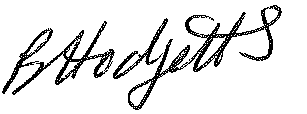 Becky HodgettsClerk to the CouncilAll persons attending this meeting are hereby notified that this meeting will be recorded by the Parish Council to assist the Parish Clerk in the compilation of minutes. The recording will be deleted once the minutes have been approved. AGENDAF38/22 - To receive apologies for AbsenceF39/22 - To receive Declaration of Disclosable Pecuniary and Other Interests from the AgendaF40/22 - To approve requests for Code of Conduct DispensationsF41/22 - To approve minutes of the Finance meeting held on 4th October 2022F42/22 - To approve List of payments for October 2022F43/22 - To review income received for October 2022F44/22 - To review budget to date & approve Virements  F45/22 - To approve reconciliations for bank accounts and petty cashF46/22 - Date and time of next meeting:   Tuesday 6th December 2022 at 10.00am